HERØY ROTARY      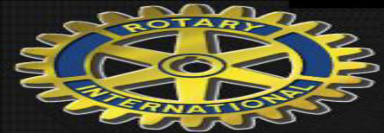 27-11-23 Rotarymøte på SanitetshusetForedrag ved Frank Otto Kvalsvik – om  Søre Sunnmøre Gravferdsbyrå.Frank Otto Kvalsvik har starta Søre Sunnmøre Gravferdsbyrå. Han fortalde om prosessen han har vore igjennom frå oppstart og til der han no er. Alle oppgåvene dette inneber og ikkje minst alle han samarbeidar med og er avhengig av for å få dette til . Vi var med på ei interessant reise og han presenterte si spesielle rolle på ein varm og fin måte.Ref. Lilly-Åse Skogen frå innlegg på fb.øre Gravferdsbyrå